TARP Progress Note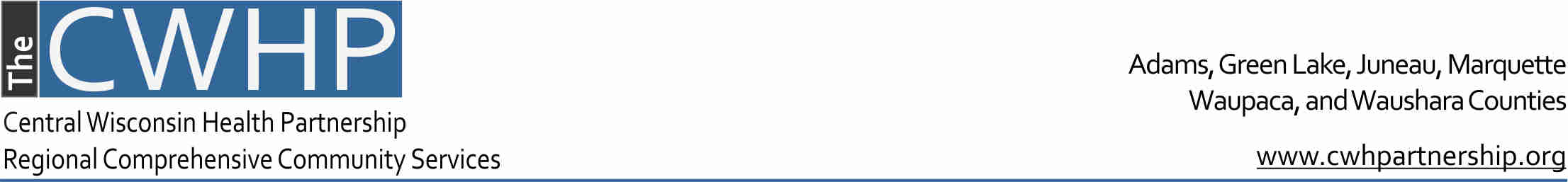 Treatment Goal(s) or Objective(s) Addressed: (must match current Recovery Plan)Activity / Assessment: Response / Progress: (describe the consumer’s response to/participation in the service/activity)Plan: (describe the plan for the next meeting or next step in services/the intervention)Date of Service:Consumer Name:Provider Name/Agency:     Provider Name/Agency:     Type of Contact: Face to face   Phone with consumer (billable only by Service Facilitator) Collateral contact (billable only by Service Facilitator) Other (specify):       Face to face   Phone with consumer (billable only by Service Facilitator) Collateral contact (billable only by Service Facilitator) Other (specify):       Face to face   Phone with consumer (billable only by Service Facilitator) Collateral contact (billable only by Service Facilitator) Other (specify):       Face to face   Phone with consumer (billable only by Service Facilitator) Collateral contact (billable only by Service Facilitator) Other (specify):      Place of Service:Round Trip Mileage:Start TimeEnd TimeTotal MinutesNotesService delivery:If under or over the authorized service time, please explain:      Travel: If not from office to place of service and return, or if there were extenuating circumstances, please explain:      Recordkeeping:Recordkeeping:Recordkeeping:Please select the service/activity categoryActivities not Included in “Contact Time” above: (Activities not billable on an interim basis such as in-person or phone collateral contacts and phone contact with consumer)Activities not Included in “Contact Time” above: (Activities not billable on an interim basis such as in-person or phone collateral contacts and phone contact with consumer)Provider’s NameProvider’s CredentialsProvider’s Signature